							ПРЕСС-РЕЛИЗ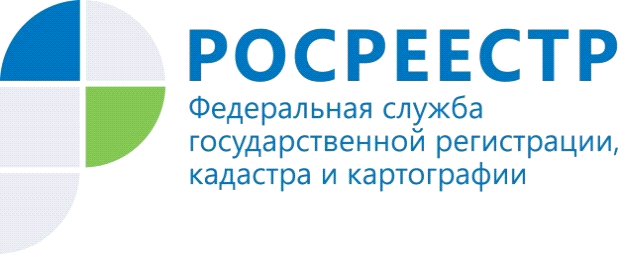 21.11.2018УПРАВЛЕНИЕ РОСРЕЕСТРА ПО МУРМАНСКОЙ ОБЛАСТИ ИНФОРМИРУЕТО штрафахза нарушение земельного законодательстваОбращаем внимание землепользователей, которые подверглись административному наказанию в виде наложения штрафа за нарушение земельного законодательства. Правонарушитель обязан уплатить штраф не позднее шестидесяти дней со дня вступления в законную силупостановления о наложении административного штрафаили со дня истечения срока отсрочки или срока рассрочки. В соответствии с нормами части 1 статьи 20.25 «Кодекса Российской Федерации об административных правонарушениях» неуплата административного штрафа в указанный срок влечет наложение административного штрафа в двукратном размере суммы неуплаченного административного штрафа, но не менее одной тысячи рублей, либо административный арест на срок до пятнадцати суток, либо обязательные работы на срок до пятидесяти часов.Контакты для СМИ: Микитюк Светлана Ивановна,тел. (81533) 9-72-80, факс (81533) 9-51-07, e-mail: kandalaksha@r51.rosreestr.ruПросим об опубликовании  данной информации уведомить по электронной почте: 51_upr@rosreestr.ru